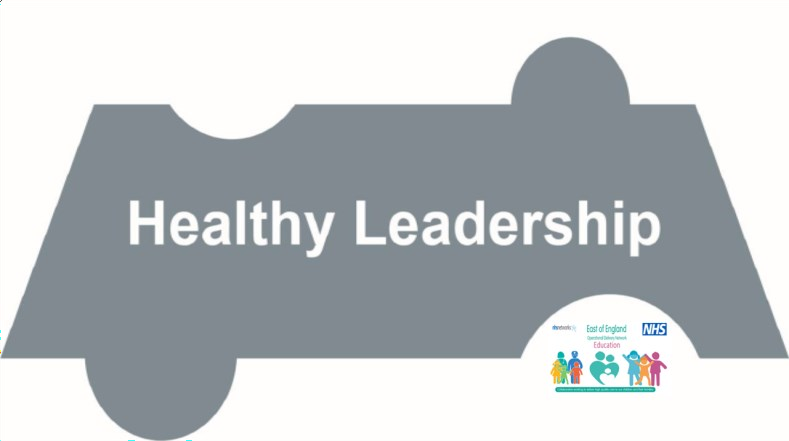 Applicant detailsFull Name (as you wish it to appear on the certificate): Email address: Job title: Ward / department:Employer name:Employer address: Have you previously attended any leadership course? 	If so please give details:Learning agreement:I confirm that I have read and understood the programme outline, and by undertaking this programme agree to abide by the guidelines therein. I accept that it is a condition of the employer and the ODN, that I attend all the required study days and undertake to engage fully with the presentations, dialogue and group work.I understand that I must inform the ODN and my line manager with regard to agreeing leave requests and reporting sickness or absence in order to maintain local reporting. Any non-attendance at sessions will be reported to the line manager.On completion of the programme I agree to engage with the evaluation process. I understand that should I withdraw from the course prior to completion or leave the employment of the East of England ODN during the course the ODN will not issue a certificate of completion, nor have any professional responsibility.Signature: ……………………………………………….…. Date………………………Please return this form to: add-tr.eoeneonatalodn@nhs.net 